发展与知识产权委员会(CDIP)第十四届会议2014年11月10日至14日，日内瓦建立初创国家知识产权学院试点项目——第二阶段审评报告摘要联合王国伦敦顾问Lois Austin女士编拟本文件附件载有建立初创国家知识产权学院试点项目——第二阶段外部独立审评报告摘要，由联合王国伦敦顾问Lois Austin女士编拟。2.	请CDIP注意本文件附件中所载的信息。[后接附件]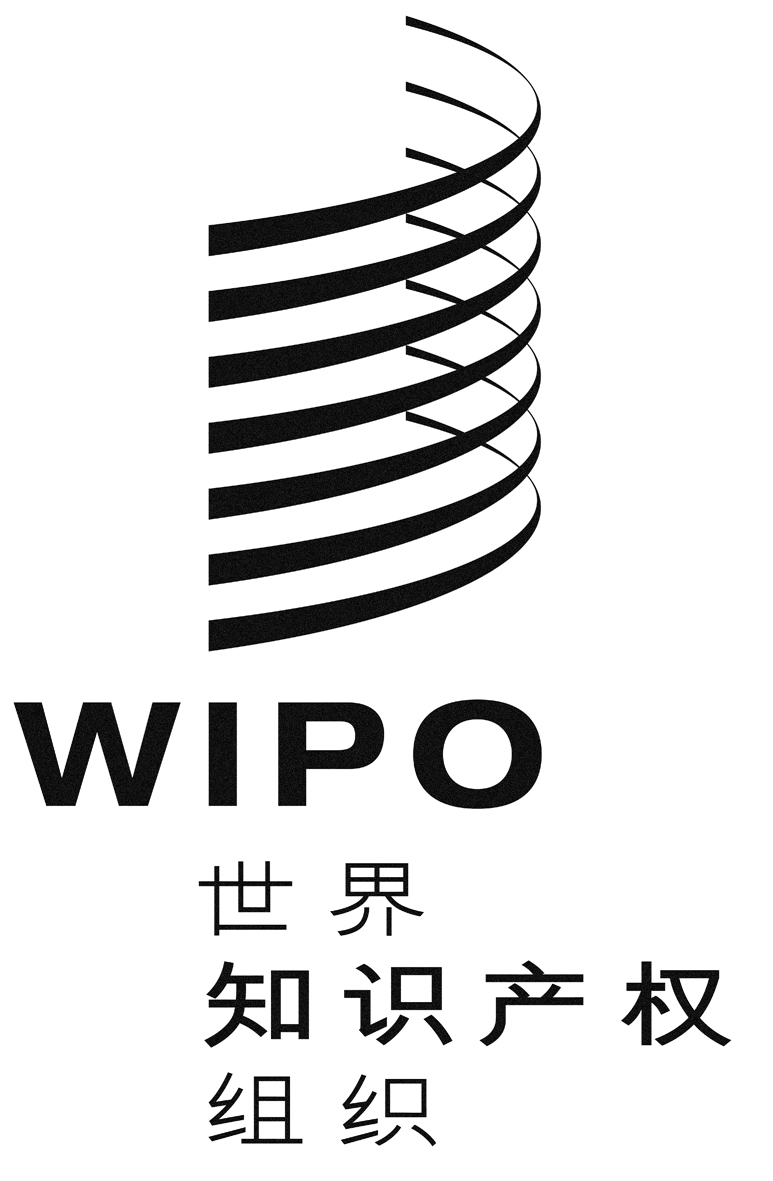 CCDIP/14/4CDIP/14/4CDIP/14/4原 文：英文原 文：英文原 文：英文日 期：2014年10月3日  日 期：2014年10月3日  日 期：2014年10月3日  